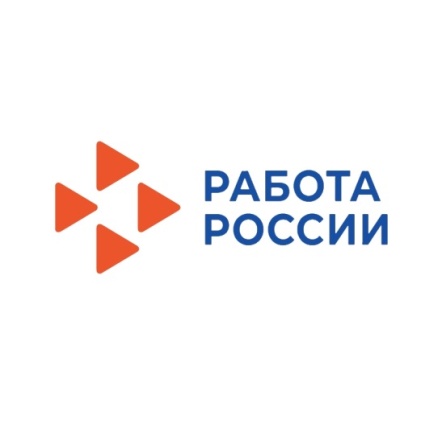 Центр занятости населения города Железногорска извещает о том, что в ООО «Алмазные режущие машины и технологии» срочно требуется:- оператор стенорезных машин, заработная плата до 63,0 тыс.руб.Требования:  Образование среднее общее.Дополнительную информацию можно получить:- в ООО «Алмазные режущие машины и технологии»  по адресу: г. Железногорск, ул. Ленина, д.39, помещение 7, телефон 8 (905) 9726863.- в Центре занятости населения по адресу: Пионерский проезд, дом 6, кабинет 108, телефон 75-22-14.